     MIĘDZYSZKOLNY OŚRODEK SPORTOWY KRAKÓW-WSCHÓD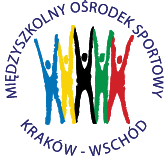 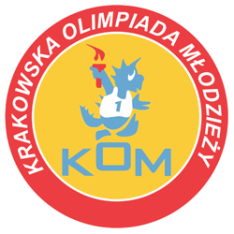 Adres: Centrum Rozwoju Com Com Zoneul. Ptaszyckiego 6 – P 09,  31 – 979 Krakówtel. 693 507 504,   email:  biuro@kom.krakow.plwww.kom.krakow.plKraków, 10.03.2023r.IMS – KLASYFIKACJA DRUŻYNOWA CHŁOPCÓWSZKOŁAZAWODNIKZAWODNIKZAWODNIKRAZEM PKTMIEJSCE – PKT WSP.SP 1601413113812SP 38 21--2110SP 9320--209SP 39182-208SP 3019--197SP 9517--176SP 3116--165SP 4515--154PSP 21211143TSSP10--102Zacz. Planeta9--9Udział – 1 pktKSP Molla81-9Udział – 1 pktSP 5271-8Udział – 1 pktSP 86118Udział – 1 pktSP 125--5Udział – 1 pktSP 8541-5Udział – 1 pktSP 4831-4Udział – 1 pktKSP Jadwiga1113Udział – 1 pktSP 1641--1Udział – 1 pkt